MODULO 2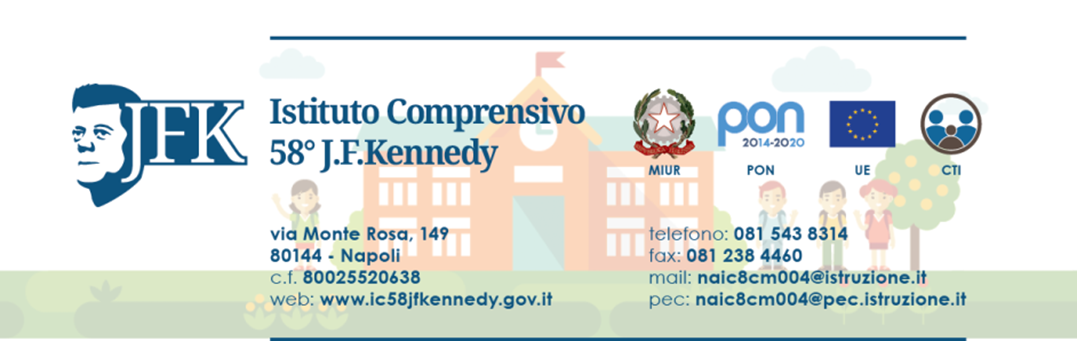 FORMAZIONE DOCENTI NEOASSUNTI A.S. 2023/2024PEER TO PEER PROTOCOLLO DI OSSERVAZIONE RECIPROCAIl docente neoassunto ……………………………………………………………………………………………………e il docente tutor ……………………………………………………………………………………………………CONCORDANOl’organizzazione complessiva delle azioni da attuare nel corso delle4 ore di osservazione del neo assunto docente nella classe del tutor4 ore di osservazione del tutor nella classe del docente neoassunto.TEMPI Periodo di osservazione:………………………………………………………………………………………………………………......      Segmenti orari…………………………………………………………………………………………………………………..ATTIVITA’ DIDATTICACampo-i d’esperienza / Disciplina-e   coinvolti ............................................................................................................................................................      Organizzazione in funzione dell’attività didattica …………………………………………………………………………………………………………………..      Strumenti e materiali da utilizzare.............................................................................................................................................................I RUOLIIl docente neo-assunto in azione di osservatore:osserva e annota i descrittori riscontrati, utilizzando l’Allegato 3;annota eventuali domande da porre;autovaluta la propria azione didattica in termini di punti di debolezza riscontrati, punti di forza e livello di soddisfazione;in azione di insegnamento:prepara gli alunni all’attività da svolgere e prefigura la presenza di un docente che osserverà, senza intervenire, l’attività svolta;esercita l’attività professionale nell’ambito della situazione di apprendimento concordata e nel rispetto dei tempi predefiniti.Il docente Tutorin azione di insegnamento:prepara gli alunni all’attività da svolgere e prefigura la presenza di un docente che osserverà, senza intervenire, l’attività svolta;esercita l’attività professionale nell’ambito della situazione di apprendimento concordata e nel rispetto dei tempi predefiniti;in azione di osservatore:osserva e annota i descrittori riscontrati, utilizzando gli indicatori e i descrittori dell’Allegato 1 al D.M. n. 226/2022;annota eventuali domande da porre;annota eventuali consigli e suggerimenti di miglioramento da fornire al docente neoassunto.MODALITA’ DI OSSERVAZIONE E STRUMENTI Ascolto Osservazione Compilazione Strumenti di registrazione condivisa (Modulo 3 per il docente neoassunto, Allegato 1 D.M. 226/2022 per il docente tutor).Il docente neoassunto                                                                     Il docente tutor                                           